24.01.2023                                                                                                                         № 37     с. Туринская СлободаО внесении изменений в постановление Администрации
Слободо-Туринского муниципального района от 13.10.2017 № 466
«Об утверждении перечня видов муниципального контроля на территории Слободо-Туринского муниципального района и органов местного самоуправления, уполномоченных на их осуществление»    В соответствии с Федеральными законами от 06 октября 2003 года № 131-ФЗ «Об общих принципах организации местного самоуправления в Российской Федерации», от 26 декабря 2008 года № 294-ФЗ «О защите прав юридических лиц и индивидуальных предпринимателей при осуществлении государственного контроля (надзора) и муниципального контроля», руководствуясь решением Думы          Слободо-Туринского муниципального района от 21.06.2017 № 133 «Об утверждении Порядка ведения перечня видов муниципального контроля на территории             Слободо-Туринского муниципального района и органов местного самоуправления, уполномоченных на их осуществление»ПОСТАНОВЛЯЕТ:- Внести в постановление Администрации Слободо-Туринского муниципального района от 13.10.2017 № 466 «Об утверждении перечня видов муниципального контроля на территории Слободо-Туринского муниципального района и органов местного самоуправления, уполномоченных на их осуществление» (далее – постановление) следующие изменения:1) Перечень видов муниципального контроля на территории                  Слободо-Туринского муниципального района и органов местного самоуправления, уполномоченных на их осуществление, утвержденный постановлением, изложить в новой редакции (прилагается).2. Разместить настоящее постановление на официальном сайте Администрации Слободо-Туринского муниципального района в  информационно-телекоммуникационной сети «Интернет» http:// slturmr.ru/.3.  Контроль  за исполнением  настоящего постановления возложить на Заместителя Главы Администрации Слободо-Туринского муниципального района Казакова В.И.Глава Слободо-Туринского муниципального района                      		       В.А.Бедулев Перечень видов муниципального контроля
на территории Слободо-Туринского муниципального района 
и органов местного самоуправления, уполномоченных на их осуществление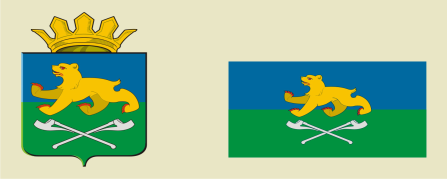 АДМИНИСТРАЦИЯ  СЛОБОДО-ТУРИНСКОГОМУНИЦИПАЛЬНОГО РАЙОНА                                П О С Т А Н О В Л Е Н И ЕПриложение № 1к постановлению АдминистрацииСлободо-Туринского муниципального района от 24.01.2022 № 37№ п/пВид контроля, осуществляемый органом местного самоуправленияОрган местного самоуправления Слободо-Туринского муниципального района (структурное подразделение), уполномоченное на осуществление муниципального контроля1.Муниципальный земельный контроль на территории Слободо-Туринского муниципального районаКомитет по управлению муниципальным имуществом Администрации Слободо-Туринского муниципального района2.Муниципальный контроль на автомобильном транспорте, городском наземном электрическом транспорте и в дорожном хозяйствена территории Слободо-Туринского муниципального районаОтдел по гражданской обороне и чрезвычайным ситуациям Администрации Слободо-Туринского муниципального района